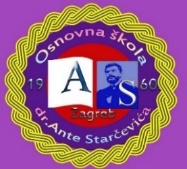 Osnovna škola dr. Ante StarčevićaZagreb, Sv. Leopolda Mandića 55Tel: 2851 - 615, 2852 - 351 Fax: 2950 - 606 E-mail: skola@os-astarcevica-zg.skole.hrKLASA: 003-06/21-01/05URBROJ: 251-135/01-21-1Zagreb,15.12.2021.               ČLANOVIMA ŠKOLSKOG ODBORA 				                     Obavijest putem e-maila - oglasna pločaTemeljem članka 12. Poslovnika o radu Školskog odbora sazivam redovitu 5. sjednicu Školskog odbora koja će se održati 20.12.2021. godine (ponedjeljak) u 19,00 sati  putem aplikacije ZOOM.Za sjednicu predlažem sljedeći                                                                 DNEVNI RED:1. Imenovanje zapisničara sjednice2. Verifikacija zapisnika 4. sjednice3. Suglasnost za zasnivanje radnog odnosa: a) Informatika – neodređeno puno radno vrijemeb) Produženi boravak – neodređeno puno radno vrijeme4. Rješenje prosvjetne inspekcije5. Odluka o raspisivanju natječaja za ravnatelja škole6. Razno                                                                                                  Predsjednica Školskog odbora:    							      Danijela Domitrović, pedagog škole